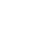 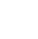 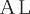 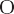 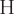 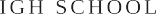 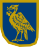 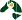 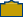 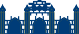 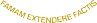 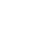 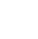 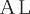 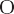 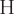 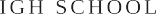 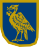 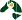 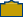 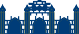 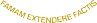 Examinations already taken and/or to be taken in the current academic yearYour choice of courseOur aim is to ensure that you choose a programme of study that is suitable for you and that will help you achieve your full potential. We are here to help and advise you. Your final choice of course need not be made until after you have your results.Are you, at this stage, fairly sure which course you wish to take at Alsop High School Sixth Form?	YES	NO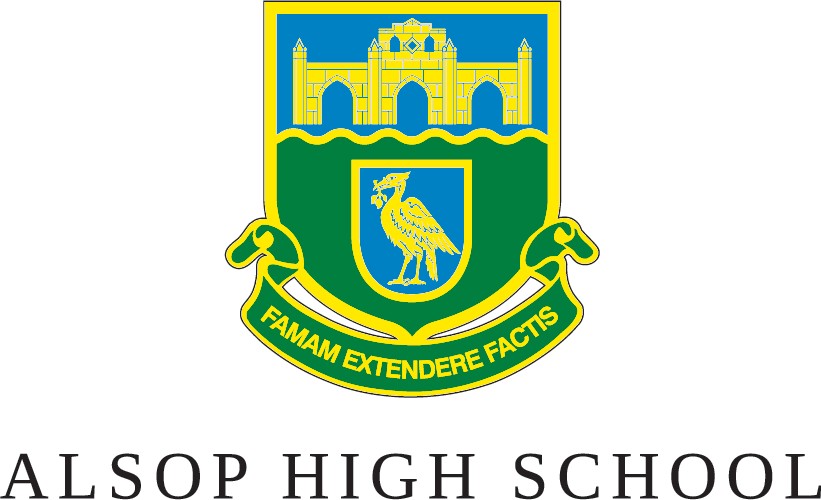 Legal Surname:Legal Surname:Home Address:Home Address:Legal Forename(s):Legal Forename(s):Preferred Name(s):Preferred Name(s):Postcode:Age on 1st September 2022:Age on 1st September 2022:Home Telephone:Home Telephone:Date of Birth:Date of Birth:Mobile:Mobile:Male:Female:Email:Email:Present School or College AttendingDate FromDate toDateGCSE SubjectsLevelPredicted Grades/ResultsDateBTEC SubjectsLevelPredicted Grades/ResultsPlease list the subjects you may be interested in studying.(There will be several opportunities for you to discuss this further before final choices are made)Please list the subjects you may be interested in studying.(There will be several opportunities for you to discuss this further before final choices are made)1234Why are you applying to Alsop Sixth Form Centre?What are your plans post Sixth Form? University Career?Applicant’s Signature:Parent/Guardian Name:Parent/Guardian Signature:Emergency Contact Name: